Instructions to the Candidates FOR THE post of Guest LECTURERThe details of qualification are given in the AnnexureThe Appointment will be purely on temporary basis for a period of ten months on a consolidated salary of Rs.15,000/- per month.Separate Application and Payment are required.University reserves the right to fill or not to fill-up the post without assigning any reasons whatsoever. If no suitable female candidates are available, female candidates will be considered against these posts and vice versa. Any attempt, by the candidate, either directly or indirectly to influence the Selection Committee or other authorities of the University will disqualify the candidate for the post.The application form shall be filled- in, complete in all respects, giving correct information. Defective and incomplete application and those with wrong or false information will be summarily rejected.Evidence of Experience and Degree/Diploma Certificates should be brought in original at the time of interview.  Self-attested Copies of Certificates, Mark-Sheets, Testimonials, etc., should be attached with the application and must be produced at the time of interview and at the time of joining, if selected.  The Selected candidate shall produce, in original, the Matriculation or equivalent certificates as proof of the date of birth.  No other evidence will be accepted.No interim queries regarding test / interview/ selection will be entertained.The applications received after the last date for the receipt of the application, will not be entertained for consideration and it will be rejected and the cost of applications so remitted in any form will not be refunded.The Cost of Application Form Rs. 250/- for SC/ST (should produce copy of community certificate) and for Differently Abled Person (appropriate certificate should be attached) and Rs. 500/- for Other Community. The Demand Draft shall be drawn in favour of “The Registrar, Tamil Nadu Physical Education and Sports University”, payable at Chennai of any Nationalized Bank. The application shall be downloaded from the University Website-www.tnpesu.org. Only such of those applications which are satisfying the eligibility criteria alone will be considered.The candidate selected for the Hostel Residential Supervisor post should work under the supervision of the Registrar / Deputy Warden of Tamil Nadu Physical Education and Sports University. The candidate selected for the post of Hostel Residential Supervisor should work as per the work allotted by the Registrar / Deputy Warden of, Tamil Nadu Physical Education and Sports University.The Candidate selected for the Hostel Residential work should stay in the Women Hostel.Last Date for receipt of the filled-in application is 15.10.2018 (Monday) before 5.00 p m.The Interview will be conducted on 17.10.2018 (Wednesday) at 11.00 a.m. in the TNPESU Campus.The eligible candidates applied for the post are requested to attend the interview on 12.10.2018. No separate call letter will be sent to the candidates for the interview. The experience shall be counted as on 30.09.2018 (last date of receipt of filled-in application).The filled-in Application should be sent to “The Registrar, Tamil Nadu Physical Education and Sports University, Melakottaiyur (Po), Chennai – 600 127”.		RegistrarAPPLICATION FOR THE POST OF HOSTEL RESIDENTIAL SUPERVISOR Appointment Notification No: TNPESU/R2/Estt/TA/2018/001                             Dated: 13. EDUCATIONAL QUALIFICATIONS: (Start from Highest) (Ass separated sheet if necessary) (Enclosed the attested Xerox copies of the Certificates)14. Technical Qualifications (Add separates sheet if necessary)15. Administrative Experience (If any)16. Have you been imprisoned by any Court of Law any Criminal or Civil Act? If so,       Give Details:17. Names and Address of two Referees (All of them should be familiar with you) 18. Enclose testimonial received from two reputed      Referees other than the above mentioned      Two persons					:19. Minimum Joining Time required, if selected	:20. Any other information you may wish to furnish	:      (Attach separate sheet if necessary)21. List of Enclosures:1. 2.3.Declaration			I declare that the foregoing information is correct to the best of my knowledge and belief. If any time I am found to have concealed / distorted any material information, my appointment shall be liable to summarily termination without notice.					:I also declare that I have not suffered any punishment so far in my carrier and that no disciplinary or criminal case is pending against me. Place: 									Signature of CandidateDate:Endorsement of the Present Employer(If already employed)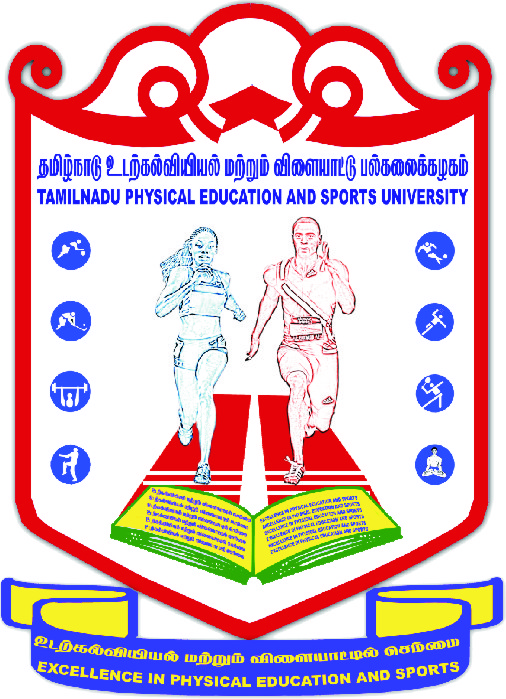                            TAMIL NADU PHYSICAL EDUCATION AND SPORTS UNIVERSITY                           (Estd. By the Govt. Of Tamil Nadu Under Act No.9 of 2005)                          MELAKOTTAIYUR (P0), CHENNAI-600127NOTIFICATIONNo.TNPESU/R2/Estt/GL/2018/002                                                                           Dated: 28-09-2018Applications are invited from the eligible candidates for the post of Hostel Residential Supervisor as mentioned below:The Appointment will be purely on temporary on a remuneration of Rs.15,000/- per month.The cost of Application from Rs.250/- for SC/ST (should produce copy of community certificate) (certificate should be attached) and Rs. 500/- for Other Community. The Demand Draft shall be drawn in favour of “The Registrar, Tamil Nadu Physical Education and Sports University”, payable at Chennai of any Nationalized Bank. The application shall be downloaded from the University Website – www.tnpesu.org.The last date for submission of filled-in application form: 15.10.2018 (Monday)The Interview will be conducted on 17.10.2018 (Wednesday) at 11.00 a.m. in the TNPESU Campus.The envelope containing the filled-in application should be superscripted with “Application for the post of “Hostel Residential Supervisor” (Girls Hostel)NOTE: 1. Eligible candidates applied for the above post are requested to attend                The Interview on 17.10.2018 at 11.a.m.            2. Separate call letter for the interview will not be sent to the candidate.            3. No TA/DA will be given to attend the interview..Date: 28-09-2018	                                                                                                                                 RegistrarTAMIL NADU PHYSICAL EDUCATION AND SPORTS UNIVERSITY(Estd. by the Govt. Of Tamil Nadu Under Act No.9 of 2005)    MELAKOTTAIYUR (P0), CHENNAI-600127Application Fee Rs.D.D./Challan No:                        Date:Name of the Bank:                       Branch:Affix Recent Passport size colour Photograph1.Name  in English(Write the initial at the end):Name in Tamil:2.Father’s /Husband’s Name3.Date of Birth (dd / mm / yyyy)(Age as on 01.07.2018)   :4.Nationality:5.Caste/Religion:6.Community(OC/SC(A)/ SC/ST/MBC/DNC/BC/BC(M)):7.Whether Physically Challenged? If yes, specify::8.Gender:M     /     F9.Marital Status:10.Address for Correspondence(with Email ,Phone & Mobile):11.Permanent Address:12.Knowledge of Languages / SkillsSl.No.Examination PassedName of the University / BoardDivision with % of Marks ObtainedYear of PassingSi.NoExamination passedName of the Institution / BoardDivision with % of marks obtainedYear of passingSi.NoPost HeldInstitutionNature of ResponsibilityDurationDurationDurationSi.NoPost HeldInstitutionNature of ResponsibilityYearMonthDaysName and AddressName and AddressPhone:Phone:E-mail:E-mail: